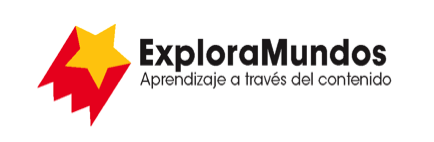 Niveles Q, R, S: Investigaciones
Aventuras en los rincones 
de la tierraParte 3: Anota los datos
Busca una forma de anotar la información que te permita ver patrones 
en los datos.
Cuando termines, asegúrate de guardar este archivo.Lugar silvestre 1Lugar silvestre 2Nombre del lugar silvestre¿Cuáles son las características de este duro medioambiente?¿Qué desafíos presenta este medioambiente para las personas?¿Qué tecnologías les han permitido a las personas sobrevivir en estos medioambientes?¿Qué hacen las personas para mantenerse a salvo en estas aventuras?¿Qué operaciones de rescate podrían hacerse si alguien estuviera en peligro?